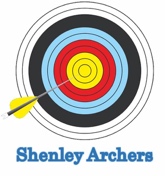 Archery Beginners Course Application Form- starting 06/03/2022Once this form is completed in full please email it back to jackie@quayskills.comFull Name(s)AddressEmail addressContact numberLeft handed or right handed Age if under 18 (please note minimum age 10 years old and anyone under 18 will need to be accompanied by an adult)Approximate heightDetails of any disabilities/medical issues we need to be aware of**Places will only be secured upon receipt of payment in full for the course**£65 per person, £55 under 18’s.Payment must be made by bank transfer.Pay                                        SALTSort code                             60-14-55Account number                81401310Reference                            add your namePlaces are limited and assigned on first come basis. In the event of the course being over-subscribed and your application being unsuccessful, we will return any monies paid by you.